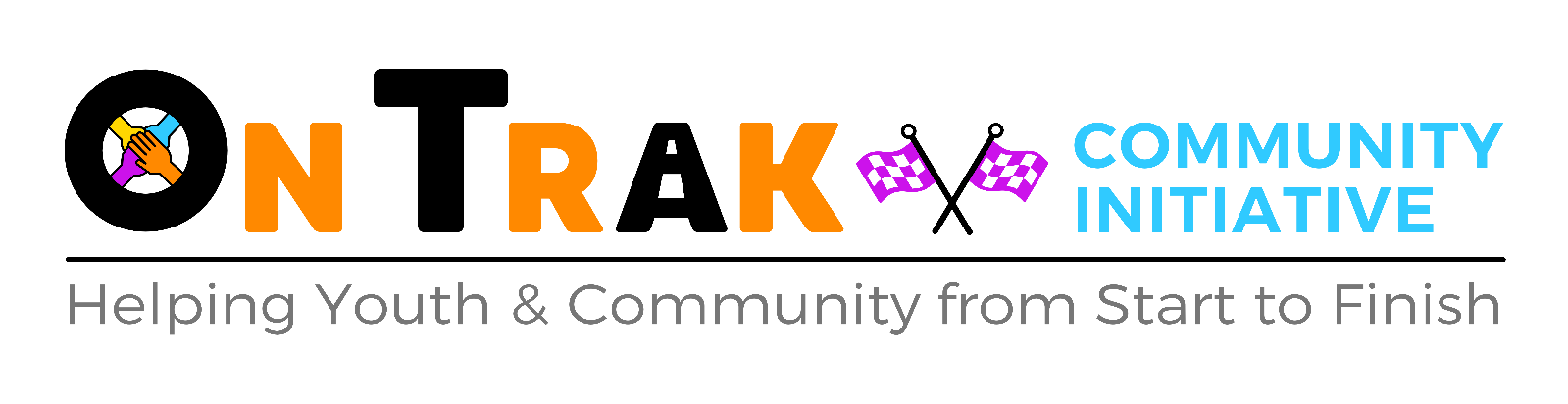 New Student Registration Pack 2023-2024Please note that all the boxes must be filled in and all of the paperwork (Registration forms, EHCP’s etc and the SLA if a new setting) received BEFORE the student can start their placement with OnTrak. If the box is asking irrelevant information for your student, please put N/A. Please note without all of the requested information, we cannot offer your child/young person a placement at OnTrak. This referral will also be reviewed in-line with OnTrak’s policies.Student Personal DetailsStudent NeedsOther SettingsEnglish and MathsExaminationsBy signing this document, you are agreeing that the information that you have provided is both full and accurate. It is extremely important that we have the fullest picture of this student so that we can best prepare for them and best provide their education and support programme. Furthermore, by signing this document you acknowledge that the parents / carers consent to this referral. Should the school have deliberately withheld any information, then we may have to take legal advice. Should any information change, it is the school’s duty to inform OnTrak of these changes immediately.Signed:_______________________________      Print Name:___________________________________Position:____________________________________________Date:_______________________________________________Please fill in the financial information sheet within this pack and also sign the consent forms. Without this we cannot process the student’s information and this may result in a delay or refusal to offer a placement.Student Off-Site and Photograph Consent FormPlease note that this form must be signed before your student can start at On Trak. As part of the registration, you will be given a copy of our most recent risk assessments and policies.By signing this document, I can confirm that I have the due authority to sign and give consent to the student being taken off site to continue their learning journey with OnTrak (this includes residentials such as camping trips, attending events, going on bike runs and deliveries) and that the information provided on this form is true, complete and accurate. I agree to notify On Trak immediately of any changes or updates in information with regards to this student.We take pictures internally for the student files and module work. Occasionally we may use these pictures for show casing our charity and student work at external events like motor shows and colleges but without any student details. Please tick if you DO NOT want this student’s pictures used in this capacity.Signed__________________________________________Print Name_______________________________________Date___________________Within two weeks of the student starting their placement, a member of the school team responsible for this student must come to On Trak to view the facilities, staff and, if it is after the student has started, the student working within their placement. Please tick one of the following:I need to book a date/time to attend On Trak  I have attended before with another student and am happy for the student to proceed with their placement. Financial Information for AccountsInvoices will be issued at the end of each month or term and will be expected to be paid within 14-28 days. If there are any issues, follow the contact details on the invoice to discuss.NameNamePreferred NamePreferred NameD.O.BD.O.BGenderIs this student a LAC?Is this student a LAC?Y / NY / NY / NPrimary Home Contact Name (Parent or Carer)AddressNumbersEmailRelationship to Young PersonPrimary Home Contact Name (Parent or Carer)AddressNumbersEmailRelationship to Young PersonSecondary Contact NameAddressNumbersEmailRelationship to Young PersonSecondary Contact NameAddressNumbersEmailRelationship to Young PersonTravel – How will student get to OnTrak?Travel – How will student get to OnTrak?Own Arrangements / Taxi / Bus / BikeOther:Please note if by taxi or own arrangements, please ensure they arrive for pick up promptly at 3pm to avoid staff having to wait with the student after their finishing time.Own Arrangements / Taxi / Bus / BikeOther:Please note if by taxi or own arrangements, please ensure they arrive for pick up promptly at 3pm to avoid staff having to wait with the student after their finishing time.Own Arrangements / Taxi / Bus / BikeOther:Please note if by taxi or own arrangements, please ensure they arrive for pick up promptly at 3pm to avoid staff having to wait with the student after their finishing time.Referring School / Care Home / Department and AddressMain School / Care Home Contact NumbersEmailUPNFSM / PPY / N – if Yes, detailsY / N – if Yes, detailsY / N – if Yes, detailsY / N – if Yes, detailsAre any other agencies involved with this student and this referral?Y / N – If Yes, which agency?Social Services                       CAHMS                                 Other:Primary Contacts Name and Contact Email / Number: Y / N – If Yes, which agency?Social Services                       CAHMS                                 Other:Primary Contacts Name and Contact Email / Number: Y / N – If Yes, which agency?Social Services                       CAHMS                                 Other:Primary Contacts Name and Contact Email / Number: Y / N – If Yes, which agency?Social Services                       CAHMS                                 Other:Primary Contacts Name and Contact Email / Number: Reason for the referral to OnTrakDoes this student have an EHCP, CIN or Statement?Can you give a basic outline of any learning difficulties or SEND that this student has?e.g. Diagnosis of: MLD, Dyslexia (statemented), ASD, SEBD, ADHD etcY / N - If Yes, we will need a copy of it before the placement starts.Does this student have any behavioural issues?What happens when this student experiences these issues? Y / N – If Yes, give details.Does this student have a medical or suspected medical diagnosis? Any allergies or intolerances?Does the student require any regular medication to take during the day?Y / N - If Yes, give details.Y / N – if Yes, give details and the Administration of Medication plan will need to be consulted and filled in where necessary.Will this student require any additional support to take any exams or tests?Y / N – If Yes, give details.Has this student attended any other settings before attending OnTrak?Why did they leave?Y / N – If Yes, give details% Attendance at previous settingsAny exclusions or suspensions?Please identify the days for requested provisionWill they require English / Maths sessions?Y / N – If Yes, please fill in the English and Maths information, if No, please read through the rest of the document and then sign.EnglishEducation Levels of YP:As ExpectedBelow ExpectedAbove ExpectedIs there a teacher’s assessment to include?Baseline Level:Qualification Aim: Functional / GCSEExam Board Used:Texts currently / recently studying:Poems group chosen:Resources requested: Y / NAny other information:Y / N – If Yes please include with this pack.MathsEducation Levels of YP:As ExpectedBelow ExpectedAbove ExpectedIs there a teacher’s assessment to include?Baseline Level:Qualification Aim: Functional / GCSEExam Board Used:Resources requested: Y / NAny other information:Y / N – If Yes please include with this pack.OnTrak is an approved centre for NOCN Motor Maintenance certificates. OnTrak is available as an external venue for examinations which might suit some students – to book please contact us. If your student requires other examinations or support for examinations, please talk to us about their needs. Name of StudentSchool and AddressSchool Contact Name and NumberAccounts and Finance Department Contact Name, Number and EmailPurchase Order Number if neededContact Method Email invoice Is the email / contact above the one to email the invoice to?Y / N